Consigne : Complète les questions suivantes pour mieux savoir sur le luxe de   Napoléon Bonaparte.Quelle est la nature de ce document ? Est – ce une enluminure, un vitrail ou une toile de peinture ?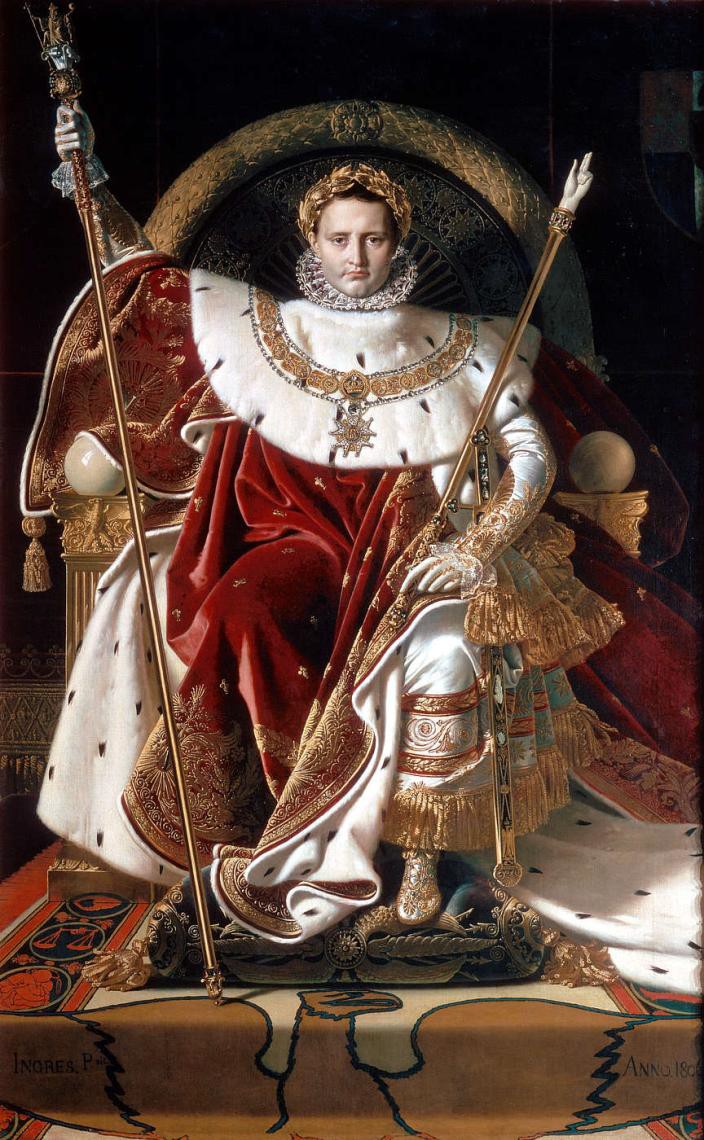 ………………….................................................……………………………………………………………….Que représente – t – il ?………………………………………………………………………………………………………………………………………………………………………………………………………Quels sont les objets de majesté portés par Napoléon que tu connais ?……………………………………………………………………………………………………………………………………………………………………………………………………………………………………………………………….Quels sont les objets que l’on retrouve sur la plupart des peintures de Roi en costume de sacre sous l’ancien régime ?………………………………………………………………………………………………………………………………………………………………………………………………………………………………………………………………………………………………………………………………………………………………………………